Save time with a resume maker!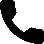 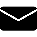 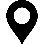 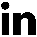 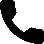 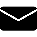 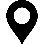 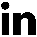 